	DO NOT ATTACH REPORTS OF COSTS INCURRED (RCIs) TO QUARTERLY REPORTProject AdministratorPrinted Name:														Position: 									Signature: 															Date:  										Email Address: 													Phone: 									Project DirectorPrinted Name:														Position: 									Signature: 															Date:  										Email Address: 													Phone: 										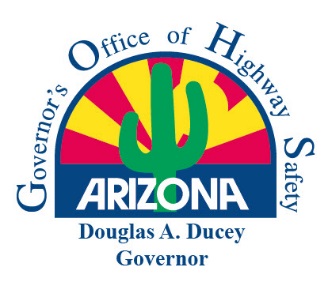 Arizona Governor’s Office of Highway SafetyQuarterly Progress ReportAgency Name: GOHS Contract Number: Report Period Quarter #1 (                                  ) Quarter #2 (                                  ) Quarter #3 (                                  ) Quarter #4 (                                  )Project Title:Project Title:Please describe how this DUIAC Abatement grant is meeting your agency’s goals and objectives?